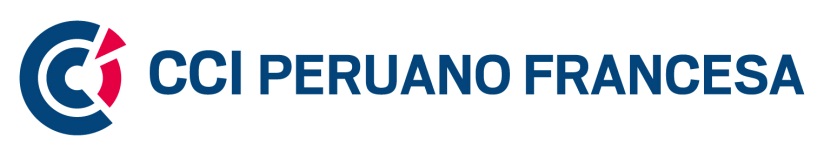 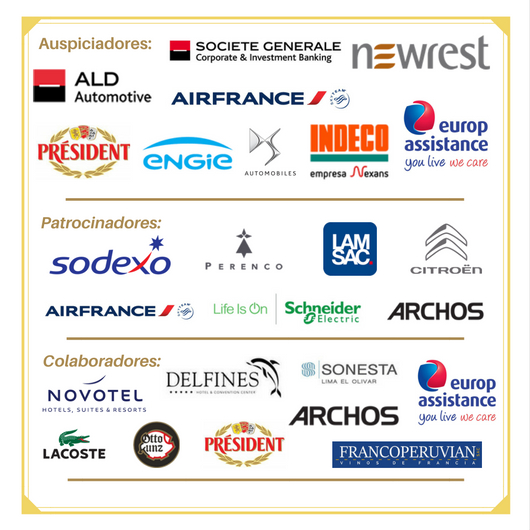 INSCRIPCIONESINVERSIÓN USD (IGV inc)                              MARCAR (X)Socios (*)110 USDNo Socios (*)140  USDRazón socialRUCDirección fiscalDirección entrega física de la facturaTeléfonosNombre del contactoE-mailNúmero de participantesEmpresaNombres y ApellidosCargoCorreo Electrónico